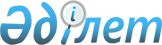 "Жеке қосалқы шаруашылықтың болуы туралы анықтама беру" мемлекеттік қызмет регламентін бекіту туралы
					
			Күшін жойған
			
			
		
					Павлодар облысы Шарбақты аудандық әкімдігінің 2012 жылғы 25 желтоқсандағы N 424/9 қаулысы. Павлодар облысының Әділет департаментінде 2013 жылғы 17 қаңтарда N 3342 тіркелді. Күші жойылды - Павлодар облысы Шарбақты аудандық әкімдігінің 2013 жылғы 20 маусымдағы N 209/5 қаулысымен      Ескерту. Күші жойылды - Павлодар облысы Шарбақты аудандық әкімдігінің 20.06.2013 N 209/5 қаулысымен.

      Қазақстан Республикасының 2000 жылғы 27 қарашадағы "Әкімшілік рәсімдер туралы" Заңының 9-1-бабы 4-тармағына, Қазақстан Республикасы Үкіметінің 2010 жылғы 20 шілдедегі "Жеке және заңды тұлғаларға көрсетілетін мемлекеттік қызметтердің тізілімін бекіту туралы" N 745 қаулысына сәйкес, мемлекеттік қызметті сапалы көрсету мақсатында Шарбақты ауданының әкімдігі ҚАУЛЫ ЕТЕДІ:



      1. Қоса берілген "Жеке қосалқы шаруашылықтың болуы туралы анықтама беру" мемлекеттік қызмет регламенті бекітілсін.



      2. Осы қаулының орындалуын бақылау аудан әкімінің орынбасары В.И. Воробьевке жүктелсін.



      3. Осы қаулы алғаш ресми жарияланғаннан кейін он күнтізбелік күн өткен соң қолданысқа енгізіледі.      Аудан әкімі                                Е. Асқаров

Шарбақты ауданы әкімдігінің

2012 жылғы 25 желтоқсандағы

N 424/9 қаулысымен     

бекітілген         

"Жеке қосалқы шаруашылықтың болуы туралы анықтама беру"

мемлекеттік қызметінің регламенті 

1. Жалпы ережелер

      1. Осы "Жеке қосалқы шаруашылықтың болуы туралы анықтама беру" Қазақстан Республикасы Үкіметінің 2009 жылғы 31 желтоқсандағы N 2318 қаулысымен бекітілген "Жеке қосалқы шаруашылықтың болуы туралы анықтама беру" стандарты (әрі қарай - Стандарт) сәйкес дайындалды.



      2. Мемлекеттік қызмет Шарбақты ауданы ауыл және ауылдық округтері әкімдерінің аппараттары мемлекеттік мекемелерімен (бұдан әрі – уәкілетті орган) осы регламенттің 1-қосымшасында көрсетілген мекен-жайлар бойынша демалыс пен мереке күндерін қоспағанда аптасына бес күн сағат 9.00-ден 18.30-ге дейін, түскі үзіліс сағат 13.00-ден 14.30-ге дейін ұсынылады.

      Сондай-ақ балама негізінде Шарбақты ауылы, Чайко көшесі, 45 мекенжайы бойынша халыққа қызмет көрсету орталығы арқылы ұсынылады (әрі қарай - орталық).



      3. Көрсетілетін мемлекеттік қызметтің нысаны – автоматтандырылмаған.



      4. Мемлекеттік қызмет көрсетудің нәтижесі жеке қосалқы шаруашылықтың болуы туралы анықтама (қағаз жеткізгіште) не мемлекеттік қызмет ұсынудан бас тарту туралы дәлелді жауап болып табылады.



      5. Мемлекеттік қызмет көрсету тәртібі туралы ақпаратты уәкілетті орган ғимаратында, орталықта орналасқан стенттерден алуға болады.



      6. Мемлекеттік қызмет туралы ақпарат Шарбақты ауданы әкімдігі ресми сайтында www.sharbakty.pavlodar.gov.kz. орналасқан. 

2. Мемлекеттік қызмет көрсету үдерісіндегі

әрекет (өзара әрекеттілік) реттілігінің сипаттамасы

      7. Мемлекеттік қызмет көрсету мерзімдері:

      1) мемлекеттік қызмет өтініш берілген сәттен бастап 2 (екі) жұмыс күні ішінде көрсетіледі;

      2) өтініш беруші өтініш берген күні көрсетілетін мемлекеттік қызметті алғанға дейінгі күтудің ең жоғары шекті уақыты – 10 (он) минуттан аспайды;

      3) мемлекеттік қызметті алушыға қызмет көрсетудің ең жоғары шекті уақыты – 10 (он) минуттан аспайды.



      8. Мемлекеттік қызмет тегін көрсетіледі.



      9. Стандарттың 16-тармағында қарастырылған жағдайларда мемлекеттік қызметті көрсетуден бас тартылады. 

3. Мемлекеттік қызмет көрсету үдерісіндегі

іс-әрекет (өзара іс-қимыл) тәртібінің сипаттамасы

      10. Мемлекеттік қызмет тұтынушының өзі, немесе сенімхат негізінде әрекет ететін сенімді өкіл келгенде ұсынылады.



      11. Мемлекеттік қызмет алу үшін стандарттың 11-тармағында белгіленген құжаттарды ұсынады.



      12. Уәкілетті орган құжат мазмұны туралы ақпараттарды сақтау, қорғау және құпияда сақтау қажет.



      13. Мемлекеттік қызмет көрсету үдерісіне тұтынушының уәкілетті органға тікелей өтініш беруі кезінде мынадай құрылымдық-функционалдық бірліктер қатысады:

      1) уәкілетті органның маманы;

      2) ауылдық және ауылдық округтің әкімі.



      14. Осы регламенттің 2-қосымшасында әрбір іс-әрекеттің орындалу мерзімін көрсете отырып, әрбір құрылымдық-функционалды бірліктер қарапайым іс-әрекеттер (рәсімдер) реттілігінің мәтіндік кестелік сипаттамасы келтірілген.



      15. Осы регламенттің 3-қосымшасында олардың сипаттамасына сай іс-әрекеттердің қисынды реттілігі (мемлекеттік қызмет көрсету үдерісінде) мен құрылымдық-функционалды бірліктер арасындағы өзара байланысты көрсететін нобайы ұсынылған. 

4. Мемлекеттік қызмет көрсететін

лауазымды тұлғалардың жауапкершілігі

      16. Уәкілетті органның лауазымды тұлғаларына мемлекеттік қызмет көрсету барысында олардың шешім қабылдау мен әрекетімен (әрекетсіздігіне) Қазақстан Республикасының заңнамасымен қарастырылған тәртіпте жауапкершілік жүктеледі.

"Жеке қосалқы шаруашылықтың    

болуы туралы анықтама беру"   

мемлекеттік қызметінің регламентіне

1-қосымша               

Шарбақты ауданының ауыл және ауылдық

округтері әкімінің аппараттарының тізбесі

"Жеке қосалқы шаруашылықтың    

болуы туралы анықтама беру"   

мемлекеттік қызметінің регламентіне

2-қосымша               

Құрылымдық-функционалдық бірліктердің

іс-әрекеттерінің сипаттамасы

"Жеке қосалқы шаруашылықтың    

болуы туралы анықтама беру"   

мемлекеттік қызметінің регламентіне

3-қосымша             

Жеке қосалқы шаруашылығының болуы

туралы анықтама беру үдерісінің сызбасы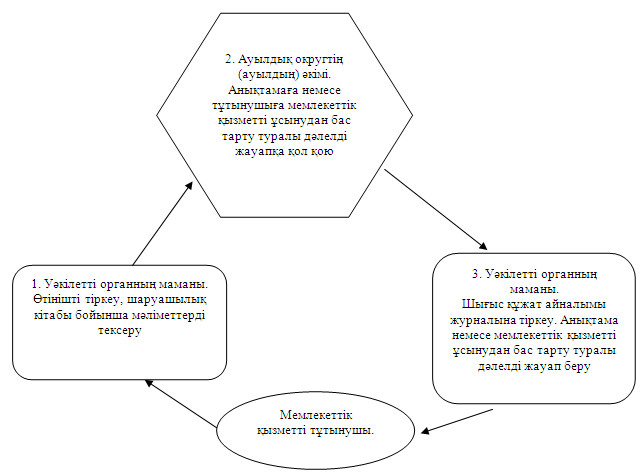 
					© 2012. Қазақстан Республикасы Әділет министрлігінің «Қазақстан Республикасының Заңнама және құқықтық ақпарат институты» ШЖҚ РМК
				N р/қ
Ауылдық округтерінің атауы
Ауылдық округ әкімдерінің мекенжайы
Телефон нөмірі
Заңды мекенжайы
Сайттың мекенжайы
1
2
3
4
5
6
1."Александровка ауылдық округі әкімінің аппараты" мемлекеттік мекемесіАлександровка а/о Жаңа-ауыл ауылы(8 718 2)787151Александровка ауылы 50 лет Октября көшесі, 27жоқ2."Алексеевка ауылдық округі әкімінің аппараты" мемлекеттік мекемесіАлексеевка а, Николаевка а, Құрғамыс а, Бөріктал а(871836)21537Алексеевка а, Молодежная көшесі, 23жоқ3."Галкин ауылдық округі әкімінің аппараты" мемлекеттік мекемесіГалкин а, Арбаиген а, Құлат а, Ботабас а(871836) 33404Галкин а, Ленин көшесі, 1жоқ4."Жылы-Бұлақауылдық округі әкімінің аппараты" мемлекеттік мекемесіЖылы-бұлақ а, Қосқұдық а(871836)21518Жылы-Бұлақ а, Ф. Сәдуақасов көшесі, 23жоқ5."Ильичевка ауылдық округі әкімінің аппараты" мемлекеттік мекемесіБогодаровка а, Аникино а(871836) 40440Богодаровка а, Школьная көшесі, 33жоқ6."Қарабидай ауылдық округі әкімінің аппараты" мемлекеттік мекемесіСахновка а, Марьяновка а(871836)22079Сахновка ажоқ7."Красиловка ауылдық округі әкімінің аппараты" мемлекеттік мекемесіКрасиловка а,(871836)23100Красиловка а,жоқ8."Назаровка ауылдық округі әкімінің аппараты" мемлекеттік мекемесіНазаровка а, Каховка(871836)40310Назаровка а, Победа көшесі,11жоқ9."Орловка ауылдық округі әкімінің аппараты" мемлекеттік мекемесіОрловка а,(871836)29766Орловка а, 1 май көшесі, 33жоқ10."Сосновка ауылдық округі әкімінің аппараты" мемлекеттік мекемесіСосновка а, Заборовка а, Софиевка а, Сретенка а(871836) 21687Сосновка а, Ворошилов көшесі, 23жоқ11."Северный ауылдық округі әкімінің аппараты" мемлекеттік мекемесіСеверный а, Аникино а(87183621174Северный а, Калинин көшесі,20жоқ12."Татьяновка ауылдық округі әкімінің аппараты" мемлекеттік мекемесіТатьяновка а, Малиновка а(871836)40520Малиновка ажоқ13."Хмельницкий ауылдық округі әкімінің аппараты" мемлекеттік мекемесіХмельницкий а, Көлбұлақ а(871836)26398Хмельницкий а, Ленин көшесіжоқ14."Чигиринов ауылдық округі әкімінің аппараты" мемлекеттік мекемесіЧигириновка ауылы Есілбай а(871842)28826Чигириновка а, Есілбай а, Школьная көшесіжоқ15."Шалдай ауылдық округі әкімінің аппараты" мемлекеттік мекемесіШалдай а, Садық-Ащы а, Бозалаң а, Сүгір а, Шошқалы а(871836)32242Шалдай а,жоқНегізгі үдерістің іс-әрекеті (барысы, жұмыс ағыны)
1.Іс-әрекеттің (барысының, жұмыс ағынының) N1232.Құрылымдық-функционалдық бірліктердің атауыУәкілетті органның маманыАуылдың немесе ауылдық округтің әкіміУәкілетті органның маманы3.Іс-әрекеттің (үдерістің, рәсімнің, операцияның) атауы және оның сипаттамасыөтінішті тіркеу, шаруашылық кітабы бойынша мәліметтерді тексеруАнықтамаға немесе тұтынушыға мемлекеттік қызметті ұсыну-дан бас тарту туралы дәлелді жауапқа қол қоюШығыс құжат айналымы журналына тіркеу4.Аяқтау нысаны (деректер, құжат, ұйымдық-өкімгерлік шешім)Анықтаманы толтыру және қол қою немесе тұтынушыға мемлекеттік қызметті ұсынудан бас тарту туралы дәлелді жауапты жазуАнықтама немесе тұтынушыға мемлекеттік қызметті ұсыну-дан бас тарту туралы дәлелді жауапАнықтама немесе қызметті ұсынудан бас тарту туралы дәлелді жауап беру5.Орындалу мерзімдері10 минуттан аспайды5 минуттан аспайды5 минуттан аспайды